  909  13
 -78     69
  129
 -117
    12 1991 52
-156   38
 431
-416
     15 3060  45
 270   68
   360
  -360 
   000 2072 37
-185   56
   222
  -222
   000909 = ( 13 x 69 ) + 121991 = ( 52 x 38 ) + 153060 = ( 45 x 68 ) + 02072 = ( 37 x 56 ) + 0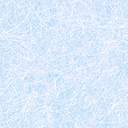 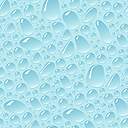 